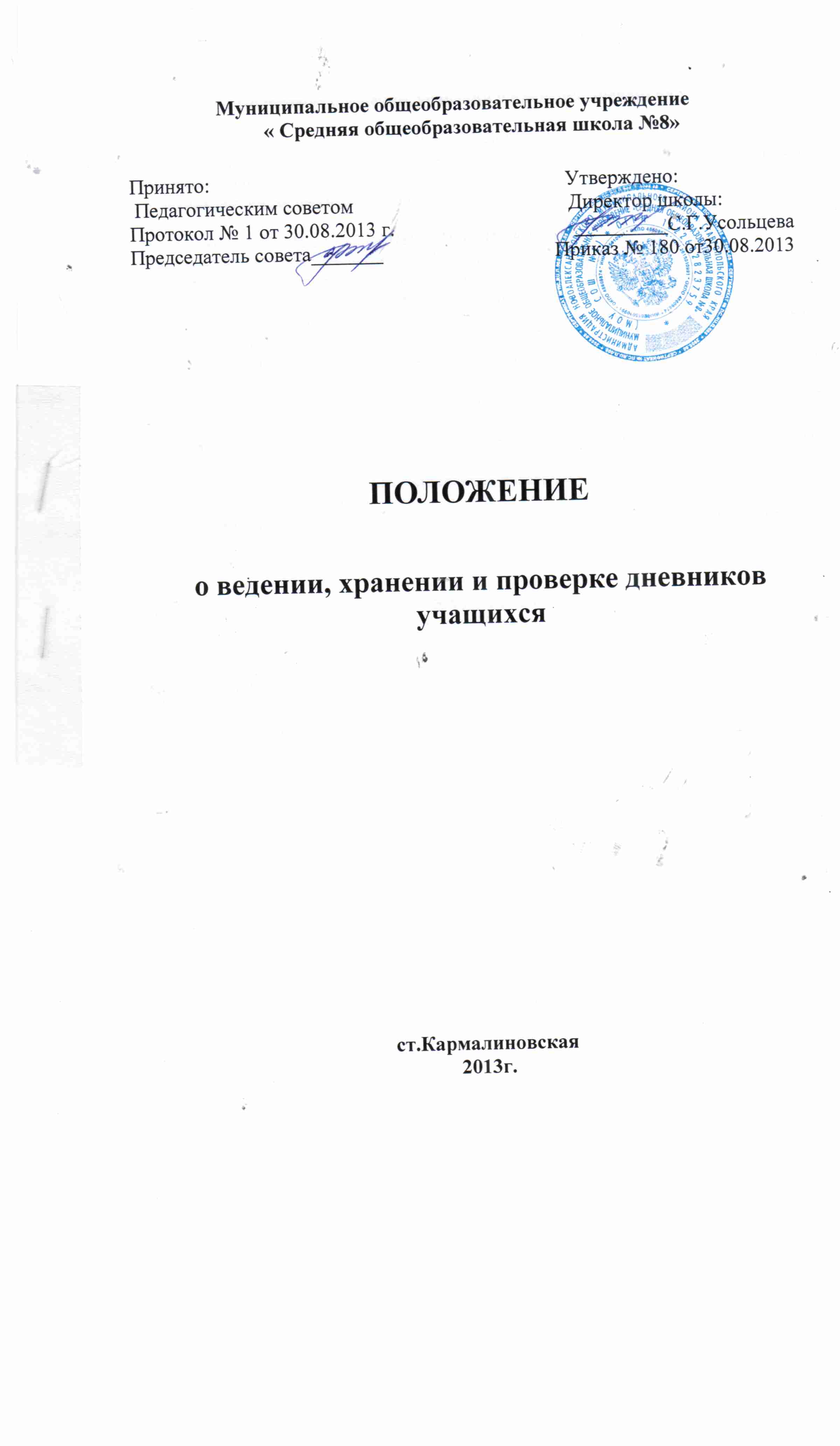 Положение о ведении, хранении и проверке дневников учащихся1. Общие положения1. Дневник является документом ученика, и ведение его обязательно для каждого обучающегося школы.2.   Дневник рассчитан на учебный год.2. Заполнение и ведение  дневникаДневник заполняется учеником самостоятельно.Обязательным условием заполнения является: ФИО учителей, ведущих предметы, расписание уроков на полугодие, расписание звонков. Классным руководителем на классном часе совместно с обучающимися в течение первой недели сентября заполняются основные разделы дневника.Дневник подписывается с указанием полного наименования школы, класса, ФИО ученика.Расписание записывается каждую неделю на страничку, домашнее задание фиксируется ежедневно.Сведения об участии обучающихся в кружках, факультативных занятиях и других дополнительных занятиях заполняются в специальных графах-разделах учеником.Замечания по ведению дневника заполняются классным руководителем.Все записи в дневнике должны вестись четко, аккуратно.Классными руководителями, учителями-предметниками все записи, отметки вносятся синей пастой.Записи ручками другой пастой в дневнике запрещены.                                                 3. Проверка дневникаКлассный руководитель систематически (еженедельно) осуществляет контроль за правильностью его ведения.Классный руководитель выставляет текущие по четвертям и итоговые отметки; проверяет один раз в неделю как ведется дневник.Учитель-предметник обязан систематически выставлять отметки за урок в дневник.В дневнике в обязательном порядке учеником фиксируется, а учителем контролируется задание на дом.По письменным работам оценки проставляются в графы того дня, когда проводилась письменная работа.Итоговые оценки за каждую четверть (2-9-е классы) и каждое учебное полугодие (10-11-е классы) выставляются классным руководителям на классном часе в конце четверти (полугодия), классный руководитель расписывается за проставленные оценки, после ознакомления с этим отметками родители учащегося расписываются в своей графе.